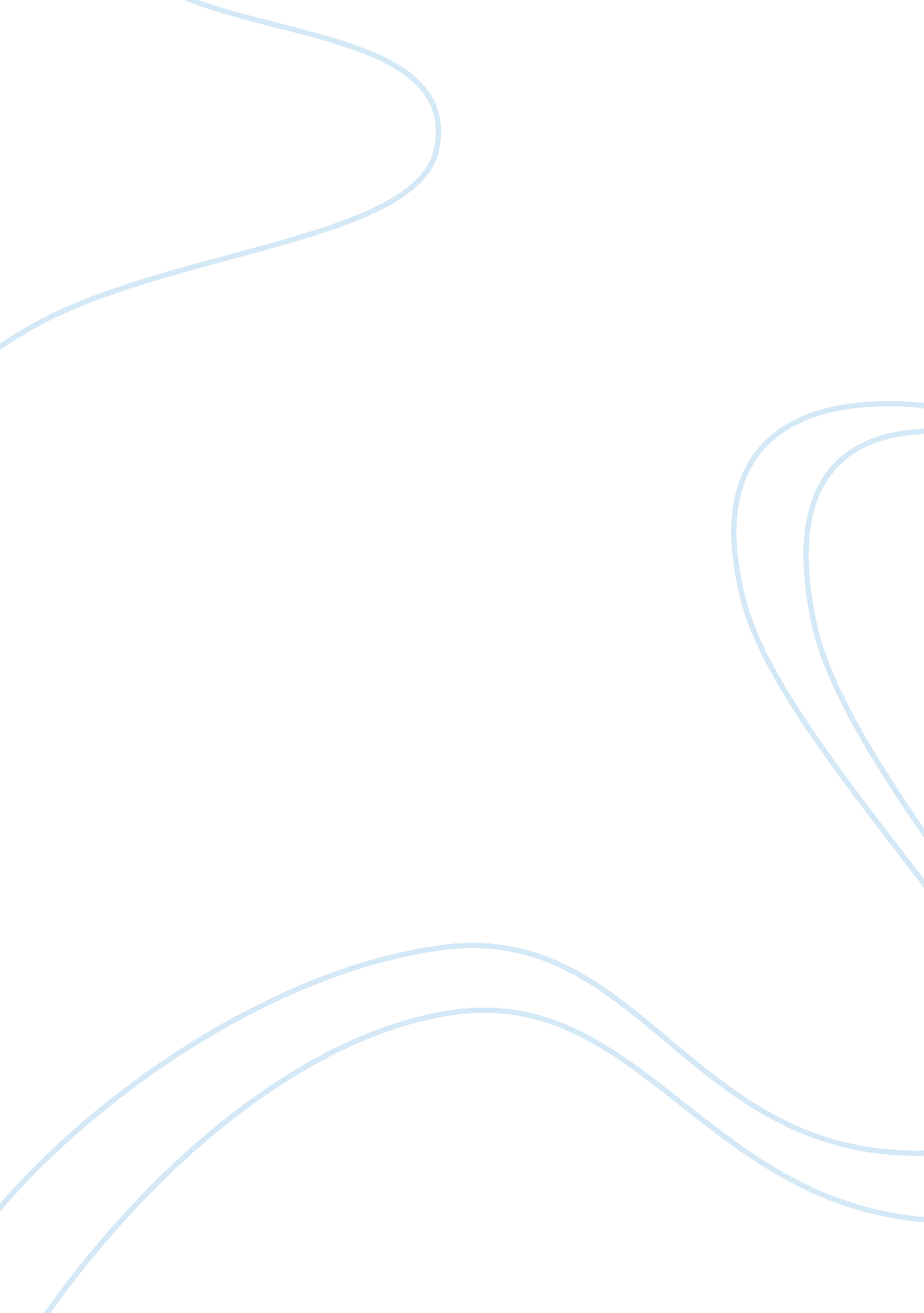 Trends in coaching and leadershipBusiness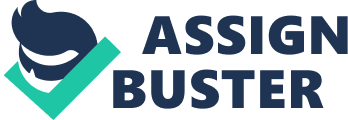 Piras has a degree in psychology and remains passionate about helping leaders get better. In the edition of trends in coaching, leadership, and organization consulting, Piras discusses the modern issues that directly involve leaders. The passionate woman says that the most evident trend in the aforementioned topics includes generational diversity, emotional intelligence, space, social responsibility. Leaders who embrace generational diversity have the opportunity of developing into influential and successful personalities.  Based on emotional intelligence, Piras argues that leadership entails self-awareness and managing dynamic conditions with others. Piras says that an emotionally intelligent leader have the capacity to handle difficult moments in leadership. Carol Piras affirms that the most fundamental trend in coaching, leadership, and consulting is space. Developing leaders needs to acquire some fundamental skills in consultation and leadership. The fundamental skills needs to involve old and new leadership strategies. Embracing space in leadership enables leadership to integrate new techniques including technological devices and network society with old skills such as dialogue. Piras concludes that effective leadership development and coaching entails sensitivity to social responsibility. She states that community programs including networking is imperative in diversifying the leadership perspectives of an individual. 